ODCZYTY WODOMIERZY  W związku z rozliczeniem wody prosimy o dostarczenie odczytów wodomierzy do SM Zgoda ul. Robotnicza 5 (skrzynka podawcza) lub przesłanie pocztą elektroniczną na JEDEN z poniższych adresów: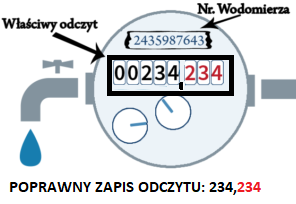 sylwia.binek@smzgoda.plj.silarska@smzgoda.plNa stronie www.smzgoda.pl dostępny jest:  Druk (do Pobrania)Indeks lokalu: 	Imię i nazwisko: 	Adres: 	Nr. Tel.:	Nr. Wodomierza: 	Stan wodomierza:	Nr. Wodomierza:	Stan wodomierza:	Nr. Wodomierza:	Stan wodomierza:	Nr. Wodomierza:	Stan wodomierza:	Nr. Wodomierza:	Stan wodomierza:	Nr. Wodomierza:	Stan wodomierza:	Termin składania druków samodzielnego odczytu liczników mija 7 dnia nowego okresu rozliczeniowego tj. 7 stycznia lub 7 lipca.		Czytelny podpis i dataZgodnie z § 2 pkt 6 regulaminu rozliczania wody spółdzielnia zastrzega sobie prawo do wykonywania odczytów kontrolnych bez zapowiedzi.  